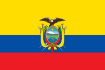 4.2. CONSTITUCIÓN DE LA REPUBLICA DEL ECUADORArt. 68.- La unión estable y monogámica entre dos personas libres de vínculo matrimonial que formen un hogar de hecho, por el lapso y bajo las condiciones y circunstancias que señale la ley, generará los mismos derechos y obligaciones que tienen las familias constituidas mediante matrimonio. La adopción corresponderá sólo a parejas de distinto sexo.